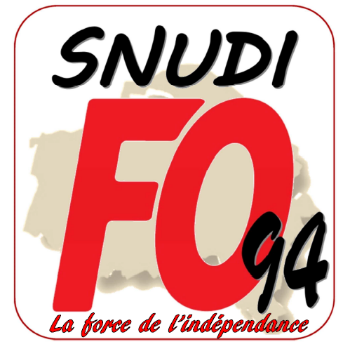 Promotions 2020 - Fiche de suivi syndicalFiche à renvoyer, avec une copie du dernier compte-rendu PPCR (grille et appréciation), à l’adresse mail suivante : 94snudifo@gmail.comPartie réservée aux élus du personnel________________________________________________________________________________________________________________________________________________________________________________________________________________________________________________